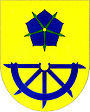 Obecní úřad PístinaPístina 35, 378 02 PístinaOhlášení k místnímu poplatku z pobytuve smyslu Obecně závazné vyhlášky obce Pístina č. 2/2023, o místním poplatku z pobytuNázev nebo jméno a příjmení plátce: _________________________________________________ IČO / rodné číslo: ________________________________Jméno a příjmení osoby oprávněné jednat za právnickou osobu: ____________________________Tel. __________________ e-mail _________________________Sídlo / místo pobytu: ______________________________________________________________Adresa pro doručování: ____________________________________________________________Číslo bankovního účtu: _____________________________________________________________Název a sídlo banky: _______________________________________________________________Název ubytovacího zařízení: ________________________________________________________Adresa ubytovacího zařízení: ________________________________________________________Datum zahájení činnosti: ___________________________________________________________                                                                                                                                                                                                                                                                           Kontaktní osoba: ______________________________________________Telefon _________________________  e-mail __________________________________________Prohlašuji, že všechny mnou uvedené údaje jsou pravdivé a úplné.Zároveň prohlašuji, že jsem byl/a informován/a o nakládání s mými osobními údaji.Jsem si vědom/a své povinnosti vést evidenční knihu v zákonem určeném rozsahu.Byl/a jsem seznámen/a s výší poplatku a jejich splatností dle OZV č. 1/2021.V _____________________________  dne _________________		Podpis (a razítko) plátce poplatku: _______________________________